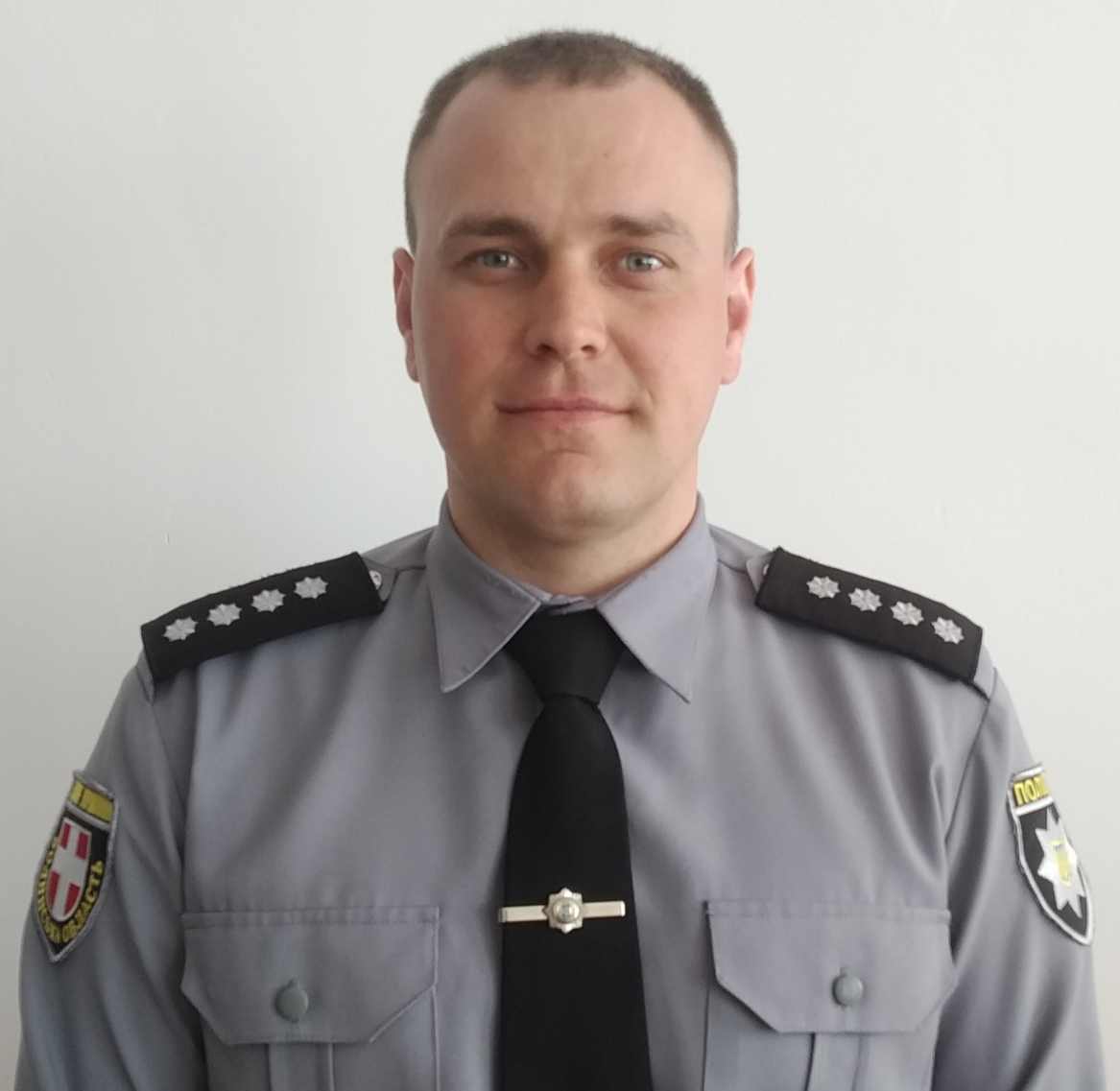 Зубач Вадим Васильовичмоб. тел. 098-615-38-86Старший інспектор з ювенальної превенції сектору превенціїКамінь-Каширського районного відділу поліції ГУНП у Волинській областікапітан поліціїЕлектронна адресаКамінь-Каширського РВП ГУНП у Волинській області:kkvp@ vl.npu.gov.ua44500, Волинська обл.,м. Камінь-Каширський, вул. Шевченка, 6, каб. № 22